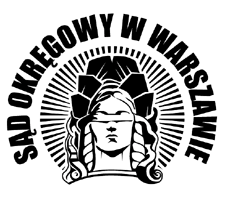 ZARZĄDZENIE NR 3281/2023PREZESA I DYREKTORA SĄDU OKRĘGOWEGO W WARSZAWIE z dnia 28 września 2023 r.w sprawie zmiany Zarządzenia nr 24/2021 Prezesa i Dyrektora Sądu Okręgowego 
w Warszawie z dnia 18 stycznia 2021 r. w sprawie wprowadzenia Regulaminu Bezpieczeństwa i Porządku obowiązującego w obiektach Sądu Okręgowego w Warszawie oraz wprowadzenia tekstu jednolitegoNa podstawie § 30 ust. 1 pkt 6 oraz § 31 ust. 2 pkt 3 rozporządzenia Ministra Sprawiedliwości 
z dnia 18 czerwca 2019 r. Regulamin urzędowania sądów powszechnych 
(t.j. Dz.U. z 2022 r. poz.  2514 ze zm.) oraz na podstawie art. 54	ustawy z dnia 27 lipca 2001 r. Prawo o ustroju sądów powszechnych (t.j. Dz.U. z 2023 r. poz. 217 ze zm.) oraz art. 222 ustawy 
z dnia 26 czerwca 1974 r. Kodeks Pracy (t.j. Dz.U. z 2023 r. poz. 1465) zarządzamy, co następuje:§ 1.Zmienia się Zarządzenie nr 24/2021 Prezesa i Dyrektora Sądu Okręgowego w Warszawie z dnia 18 stycznia 2021 r. w sprawie wprowadzenia Regulaminu Bezpieczeństwa i Porządku obowiązującego w obiektach Sądu Okręgowego w Warszawie (dalej: Zarządzenie) w ten sposób, że w Regulaminie Bezpieczeństwa i Porządku obowiązującego w obiektach Sądu Okręgowego w Warszawie, stanowiącym załącznik nr 1 Zarządzenia wprowadza się następujące zmiany:w § 2 ust. 3, 5, 6, 8 dodaje się po słowie „kontroli” słowa „manualnie i wzrokowo”;w § 2 dodaje się ust. 10 i 11 o następującej treści:„10.  Z wykonania czynności, o których mowa w § 2 pkt 3, 5, 6, 8 dokonujący ich pracownik ochrony sporządza protokół w przypadku, gdy osoba poddana przeglądaniu zawartości bagażu lub odzieży zgłosiła takie żądanie bezpośrednio po dokonaniu tych czynności. Protokół nie podlega udostępnieniu osobom trzecim oraz może być udostępniony podmiotom uprawnionym na podstawie odrębnych przepisów w trybie w nich przewidzianym.”„11. Osobie poddanej przeglądaniu zawartości bagażu lub odzieży przysługuje skarga na działalność sądu, wnoszona do prezesa sądu właściwego ze względu na miejsce dokonania czynności, w terminie 7 dni od dnia dokonania czynności, w celu zbadania legalności oraz prawidłowości jej dokonania”;w § 3 ust. 1 po słowach: „Z obowiązku poddania się czynnościom sprawdzającym wymienionym w § 2 ust. 1-8” dodaje się następującą treść: „zwolnione są osoby o których mowa w art. 54 §16 ustawy z dnia 27 lipca 2001 roku Prawo o ustroju sądów powszechnych, w szczególności: osoby pełniące najwyższe funkcje państwowe, osoby posiadające immunitet, pracownicy resortu sprawiedliwości, organów ścigania, służb specjalnych i ochrony rządu, osoby wykonujące zadania Prokuratorii Generalnej oraz adwokaci, radcowie prawni, rzecznicy patentowi, notariusze, komornicy sądowi, biegli sądowi i ławnicy podczas korzystania z wejść służbowych, po wcześniejszym okazaniu ważnej legitymacji służbowej/zaświadczenia bez wcześniejszego wezwania”;w § 4 dodaje się ust. 10, 11 o następującej treści:„10.  W przypadku gdy w trakcie czynności sprawdzenia bagażu i/lub odzieży, znaleziono przedmioty mogące stworzyć niebezpieczeństwo dla życia, zdrowia ludzkiego lub mienia, a osoba poddana tym czynnościom nie zgłosiła żądania sporządzenia protokołu z dokonanej czynności, dokonanie czynności pracownik ochrony niezwłocznie dokumentuje w notatce służbowej, odnotowując w szczególności rodzaj, czas, miejsce i wynik czynności, dane pracownika ochrony.”„11. W przypadku, gdy przedmioty ujawnione w wyniku czynności sprawdzenia bagażu i/lub odzieży stwarzają niebezpieczeństwo dla życia, zdrowia lub mienia, pracownik ochrony, w granicach dostępnych środków, niezwłocznie podejmuje działania zmierzające do usunięcia niebezpieczeństwa, a w szczególności zabezpiecza miejsce zagrożone oraz powiadamia dyżurnego właściwej miejscowo jednostki organizacyjnej Policji o konieczności zarządzenia działań usuwających to niebezpieczeństwo.”Pozostała treść Zarządzenia pozostaje bez zmian.§ 2.Tekst jednolity Regulaminu Bezpieczeństwa i Porządku obowiązującego w obiektach Sądu Okręgowego w Warszawie stanowi Załącznik nr 1 do niniejszego zarządzenia.Załącznik nr 1 do Regulaminu Bezpieczeństwa i Porządku obowiązującego w obiektach Sądu Okręgowego w Warszawie stanowi Załącznik nr 2 do niniejszego Zarządzenia (tekst jednolity z 14 listopada 2022 r.).Załącznik nr 2 do Regulaminu Bezpieczeństwa i Porządku obowiązującego w obiektach Sądu Okręgowego w Warszawie stanowi Załącznik nr 3 do niniejszego Zarządzenia (tekst jednolity z 14 listopada 2022 r.).Tekst jednolity Zarządzenia stanowi Załącznik nr 4 do niniejszego zarządzenia (tekst jednolity z 14 listopada 2022 r.).§ 3.Zarządzenie wchodzi w życie z dniem podpisania.DyrektorSądu Okręgowego w WarszawieDorota LudwiniakPrezesSądu Okręgowego w WarszawieSSO Joanna Przanowska-Tomaszek